ПОСТАНОВЛЕНИЕ11  января  2017  года № 2О внесении изменений в постановление «О порядке администрирования доходов бюджета сельского поселения Султанбековский  сельсовет муниципального района Аскинский район Республики БашкортостанВ соответствии с положениями Бюджетного кодекса Российской          Федерации, ПОСТАНОВЛЯЮ:1.Внести изменения в приложение №1 постановления  №28  от 13 декабря 2012 года «О порядке администрирования доходов бюджета сельского поселения Султанбековский  сельсовет муниципального района Аскинский район Республики Башкортостан»а) исключить код бюджетной классификации:-791 2 02 02999 10 7101 151 «Прочие субсидии бюджетам сельских поселений (субсидии на софинансирование расходных обязательств)».б) дополнить следующим кодом бюджетной классификации:-791 2 02 29999 10 7101 151 «Прочие субсидии бюджетам сельских поселений (субсидии на софинансирование расходных обязательств)». 2. Контроль исполнения  настоящего постановления оставляю за собой.Глава   сельского поселения                                        Суфиянов И.В.БАШҠОРТОСТАН РЕСПУБЛИКАҺЫАСҠЫН  РАЙОНЫМУНИЦИПАЛЬ РАЙОНЫНЫҢСОЛТАНБӘК АУЫЛ СОВЕТЫАУЫЛ  БИЛӘМӘҺЕ ХАКИМИӘТЕ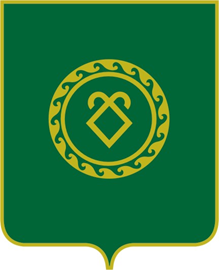 РЕСПУБЛИКА  БАШКОРТОСТАНАДМИНИСТРАЦИЯСЕЛЬСКОГО ПОСЕЛЕНИЯСУЛТАНБЕКОВСКИЙ СЕЛЬСОВЕТМУНИЦИПАЛЬНОГО РАЙОНААСКИНСКИЙ РАЙОН